   ARARAQUARA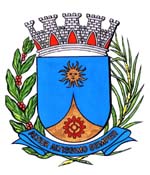     1968/15.:  TENENTE SANTANA:DEFERIDA.Araraquara, _________________                    _________________	Indico ao Senhor  Municipal, a  de   entendimentos com o setor competente, a fim de viabilizar a recolocação de alguns paralelepípedos que estão faltando na Rua Voluntários da Pátria no cruzamento com a Avenida Duque de Caxias, no Centro, desta cidade. 	O buraco existente no local é perigoso e pode provocar acidentes com pedestres e motociclistas. Segue foto anexaAraraquara, 13 de agosto de 2015.TENENTE SANTANAEM./ Recolocação de Paralelepípedo 